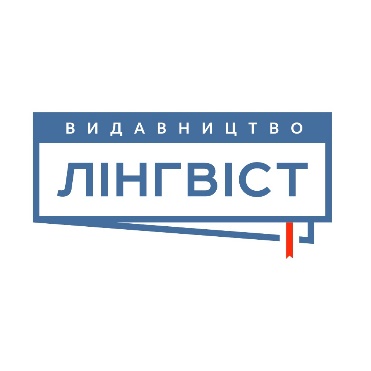 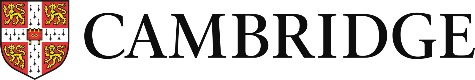 НОВА УКРАЇНСЬКА ШКОЛАКАЛЕНДАРНО-ТЕМАТИЧНЕ ПЛАНУВАННЯНавчальний рік _________     Семестр____ ІІ______ Вчитель:______________________________________________Клас___________  Підручник PREPARE 7 UKRAINIAN EDITION (Pilot) № Дата/урокиДата/урокиТематика ситуативного спілкуванняОчікувані результати навчанняМовленнєві функціїІнтегровані змістові лініїУсна і письмова взаємодіяУсна і письмова взаємодіяМовний інвентарМовний інвентарДомашнє завдання№ Дата/урокиДата/урокиТематика ситуативного спілкуванняОчікувані результати навчанняМовленнєві функціїІнтегровані змістові лініїСприймання на слух/ зорове сприйманняУсна і письмова взаємодіяЛексичний діапазон/ФонетикаГраматикаДомашнє завданняСеместр ІIСеместр ІIСеместр ІIСеместр ІIСеместр ІIСеместр ІIСеместр ІIСеместр ІIСеместр ІIСеместр ІIСеместр ІIСеместр ІICity Living City Living City Living City Living City Living City Living City Living City Living City Living City Living City Living City Living 1City Living. Places in the city•Описує місцевість, будівлі, використо-вуючи прості мовні засоби. • Обговорювати місце проживання, територію, столиціРозповідь місця, будівлі та події – їх характеристика, де знаходяться та як виглядають.Комунікативність:•Використання доцільних форм для опису місцевостей.•Побудова усних повідомлень, використовуючи відповідну мову для: демонстрації розуміння сказаного, прояву нерозуміння сказаного, прохання повторити сказане.Прослуховування аудіо.Зорове сприймання тексту.Опис будівель, місцевості. Визначення місця, що відповідає опису. Говорити про будівлі, столиці, їх особливості.Café, church, hospital, library, museum, park, police station, post office, restaurant, shop, sports centre, theatre, train station, university. Art gallery, cathedral, embassy, fountain, mosque, old town, palace, shopping area, skyscraper, stadium, statue, temple DeterminersWB c. 2City Living. Places in the city. Determiners•Бере участь у коротких простих діалогах на основі зразка.Розповідь місця, будівлі та події – їх характеристика, де знаходяться та як виглядають.Комунікативність:•Використання доцільних форм для опису місцевостей.•Побудова усних повідомлень, використовуючи відповідну мову для: демонстрації розуміння сказаного, прояву нерозуміння сказаного, прохання повторити сказане.Створює опитувальник про місто.The/a/an, all/both, another/otherDeterminers  WB c.3City Living. Places in the city. Signs, notices, messages around the city•Бере участь у коротких простих діалогах на основі зразка.Розповідь місця, будівлі та події – їх характеристика, де знаходяться та як виглядають.Комунікативність:•Використання доцільних форм для опису місцевостей.•Побудова усних повідомлень, використовуючи відповідну мову для: демонстрації розуміння сказаного, прояву нерозуміння сказаного, прохання повторити сказане.Зорове сприймання тесту (вибір правильної відповіді).Інформація про місця у містіWB c.4City Living. Places in the city. •Знаходить конкретну інформацію, виокремлює необхідні деталі для використання у діалозі.Повідомляє необхідну інформаціюКомунікативність:•Використання доцільних форм для опису місцевостей.•Побудова усних повідомлень, використовуючи відповідну мову для: демонстрації розуміння сказаного, прояву нерозуміння сказаного, прохання повторити сказане.Прослуховування аудіо (різниця у звучанні)Розмови про місто, пересування по містуUncountable nouns WB c.FilmsFilmsFilmsFilmsFilmsFilmsFilmsFilmsFilmsFilmsFilmsFilms5Films. Types of films•Розпізнає та сприймає інформацію по темі «Кінематограф» • Використо-вує власний мовленнєвий досвід такомунікативні стратегії, щоб підтримуватирозмову чи дискусію• Пише прості, детальні повідомлення на низкузнайомих тем, що входять до сфериособистих інтересів.Для розвитку соціальної відповідальності:•обговорення глобальних питань (зміни у житті планети)Прослуховування аудіо (утворення пар)Обговорення видів фільмів, їх описи, характеристики. Співставлен-ня речень з текстомВирази по темі «Кінемато-граф»WB c.6Films•Висловлює фактологічну інформацію, свою власну думку стосовно знайомих тем.• Використо-вує власний мовленнєвий досвід такомунікативні стратегії, щоб підтримуватирозмову чи дискусію• Пише прості, детальні повідомлення на низкузнайомих тем, що входять до сфериособистих інтересів.Для розвитку навичок співпраці• Участь у бесіді, висловлюючи доцільні пропозиції відповідно до темиПрослуховування аудіо Робота в парах: запитання – відповідь Relative pronouns who, which, that Pronuncia-tion: Spelling and syllables Who, which, thatWB c.7Films• Визначає чи правдива інформація, відповідає на запитання, визначаючи хибність чи правильність твердження.• Використо-вує власний мовленнєвий досвід такомунікативні стратегії, щоб підтримуватирозмову чи дискусію• Пише прості, детальні повідомлення на низкузнайомих тем, що входять до сфериособистих інтересів.Для розвитку уміньнавчатися впродовжжиття:•Участь у різних видах навчальних активностей під час роботи у класі, використовувативідповідну лексику.Прослуховування аудіо. Зорове сприймання тексту (встановлен-ня відповід-ності, дати відповідь на запитання)Conjunctions But, because, and, if, or, so, that, when, where, whileWB c.8Films• Може сприймати інформацію про різні види спорту на слух і розпізнає в тексті.• Використо-вує власний мовленнєвий досвід такомунікативні стратегії, щоб підтримуватирозмову чи дискусію• Пише прості, детальні повідомлення на низкузнайомих тем, що входять до сфериособистих інтересів.Для розвитку уміньнавчатися впродовжжиття:•Участь у різних видах навчальних активностей під час роботи у класі, використовувативідповідну лексику.Прослуховування розмови (вибір правильної відповіді)Робота у парах: говоримо про тварин. Написання запрошення Назви тварин, країни.Conjunctions, film vocabularyWB c.Life Skills. Brainstorming Life Skills. Brainstorming Life Skills. Brainstorming Life Skills. Brainstorming Life Skills. Brainstorming Life Skills. Brainstorming Life Skills. Brainstorming Life Skills. Brainstorming Life Skills. Brainstorming Life Skills. Brainstorming Life Skills. Brainstorming Life Skills. Brainstorming 9Brainstorming• Читають короткі тексти про брейнстормінг. •Вчаться передбачати інформацію в тексті. Дізнаються про нові факти.Сприймання тексту про брейнстор-мінг, його складові,подальша бесіда на основі нової інформації.Способи використання брейнстор-мінгу на практиці.Критичне мислення:•Участь у креативній діяльності, створення нового контентуСпівпраця:•Командна робота, розподіл ролей в команді.Креативність:•Використання різних джерел для дослідження, аналізу і синтезу нового контенту.Зорове сприймання тексту, коротких повідомлень.Відповіді на запитання відповідно до тексту. Обговорення, думки щодо почутого, побаченогоЛексика на тему «Кінемато-граф»10Brainstorming• Читають короткі тексти про брейнстормінг•Вчаться передбачати інформацію в тексті. Дізнаються про нові факти.Сприймання тексту про брейнстор-мінг, його складові,подальша бесіда на основі нової інформації.Способи використання брейнстор-мінгу на практиці.Співпраця:•Командна робота, розподіл ролей в команді.Креативність:•Участь у креативній діяльності, створення нового контентуКритичне мислення:•Використання різних джерел для дослідження, аналізу і синтезу нового контенту.Сприймання на слух тексту про національні парки та доповнення порівняльної таблиціВизначення правдивості чи хибності тверджень. Знаходження необхідної інформаціїЛексика на тему «Кінемато-граф»Розробка проєкту11Brainstorming• Презентують результати проєктної роботи.•Презентують простер для презентації, послуговуючись прикладом.Співпраця:•Командна робота, розподіл ролей в команді.Креативність:•Участь у креативній діяльності, створення нового контентуКритичне мислення:•Використання різних джерел для дослідження, аналізу і синтезу нового контенту.Сприймання на слух тексту про планування вечірки та використання брейнстор-мінгу Презентація проєкту про оголошення щодо проєктуПрезентація проєкту12BrainstormingПрезентують результати проєктної роботи.•Презентують простер для презентації, послуговуючись прикладом.Співпраця:•Командна робота, розподіл ролей в команді.Креативність:•Участь у креативній діяльності, створення нового контентуКритичне мислення:•Використання різних джерел для дослідження, аналізу і синтезу нового контенту.Сприймання на слух тексту про планування вечірки та використання брейнстор-мінгуПрезентація проєкту про оголошення щодо проєкту13Повторення. Узагальнення та систематизація знань. Розділи 9-12. Стор. 74-75.Повторення. Узагальнення та систематизація знань. Розділи 9-12. Стор. 74-75.Повторення. Узагальнення та систематизація знань. Розділи 9-12. Стор. 74-75.Повторення. Узагальнення та систематизація знань. Розділи 9-12. Стор. 74-75.Повторення. Узагальнення та систематизація знань. Розділи 9-12. Стор. 74-75.Повторення. Узагальнення та систематизація знань. Розділи 9-12. Стор. 74-75.Повторення. Узагальнення та систематизація знань. Розділи 9-12. Стор. 74-75.Повторення. Узагальнення та систематизація знань. Розділи 9-12. Стор. 74-75.Повторення. Узагальнення та систематизація знань. Розділи 9-12. Стор. 74-75.Life Experiences Life Experiences Life Experiences Life Experiences Life Experiences Life Experiences Life Experiences Life Experiences Life Experiences Life Experiences Life Experiences Life Experiences 14Life Experiences. Outdoor activities •Сприймає на слух текст про активне проведення часу на вулиці, може визначити взаємозв'язки між різними частинами тексту та категоризувати інформацію.•Відповіді на запитання про активне проведення часу.Для розвитку критичного мислення:•Структурує, категоризує інформацію, аргументує вибір.Зорове сприймання на слух тексту і співвід-несення з картинками.Відповіді на запитання щодо прослуханого тексту.Повторення та вивчення нової лекси-ки про активне проведення часуWB c.15Life Experiences•Може надати інформацію щодо способів пересування (які використовував раніше), ставити питання співрозмовнику на цю тему, використовуючи лексику та граматику уроку.•Визначати повсякденні дії – минулі – та розповідати про них.•Розуміння порядку подій в історіях.Критичне мислення:•Вибір оптимального варіанту з різних запропонованих.Розповідь і бесіда про себе та співрозмовника. Запитуємо про минулі події, попередні досвіди.Past participles Present Perfect with ever and neverWB c.16Life Experiences• Виокремлення важливої інформації, необхідної для виконання завдання.• Встановлен-ня відповід-ностей між частинами тексту та запитаннями.Критичне мислення:Для розвитку критичного мислення:•Структурує, категоризує інформацію, аргументує вибір.Читання тексту, заповнення пропусків, відповіді на запитання.Обговорення попередньо-го досвіду щодо активного проведення часу.Past participlesWB c.17Life Experiences• Виокремлення необхідної інформації; підтримка розмови на обрану тематику •Створення квізу щодо активного проведення часуЕмоційний розвиток•Уміння визначати і називати емоції та власні потреби відповідно до стану.Сприймання на слух тексту про туристичний досвід.Робота в парах – порівняння відповідей квізуWB c.Spending MoneySpending MoneySpending MoneySpending MoneySpending MoneySpending MoneySpending MoneySpending MoneySpending MoneySpending MoneySpending MoneySpending Money18Spending money. Shops• Можуть назвати різні магазини, товари що у них продають, описувати їх.• Розповідь про магази-ни, товари, їх характеристики.Критичне мислення:• Розрізняє основні та підпорядковані аргументи.• Можуть аргументувати правдоподібність інформації.Сприймання запису на слух і поєднання з картинкою.Опис магазину та його елементів. Vocabulary: shopsWB c.19Spending money.• Можуть розповісти про події що відбувались у минулому (попередній досвід) – послідовно чи одночасно.• Розповідь про магази-ни, товари, їх характеристики.Комунікативні уміння:• Використовує зрозуміле зв’язне мовлення для послідовного викладення пунктів;• Використовує зрозумілі мовленнєві інструменти, щоб зв’язати речення у мовленнєвий дискурс.Сприймання запису на слух (різниця у інтонації запитань та речень)Опис подій що відбувались у певний час у минулому (поперед-нього досвіду).Pronunciation: intonation in questions and statements Present Perfect with just, yet, already WB c.20Spending money.Pocket money• Можуть розповісти про кишенькові гроші у житті підлітків• Розповідь про гроші; їжу; види мір Критичне мислення:• розрізняє факти та думки;•визначають докази та їхню надійність;•ідентифікують здогадки та міркування в аргументах;Зорове сприймання тексту про кишенькові гроші. Обговорення того, як підлітки використовують кишенькові грошіShops, money, measure-ments WB c. 21Spending money.•Можуть написати лист про певні події• Розповідь про гроші; їжу; види мір Комунікативні уміння:• Використовує зрозуміле зв’язне мовлення для послідовного викладення пунктів. Сприймання тексту на слух (вибір правильної відповіді) Обговорення планів щодо відвідування пляжу, торгового центру.WB c.Culture. Shopping and Money Culture. Shopping and Money Culture. Shopping and Money Culture. Shopping and Money Culture. Shopping and Money Culture. Shopping and Money Culture. Shopping and Money Culture. Shopping and Money Culture. Shopping and Money Culture. Shopping and Money Culture. Shopping and Money Culture. Shopping and Money 22Shopping and money • Можуть проаналізувати текст і порівняти з власним досвідом.• Аналіз прочитаного.Креативність:• Можуть створити переконливий постер чи проєкт, користуючись власними творчими ідеями;• Послуговуються уявою в роботі з аналізом проблем та способами іх вирішення;Критичне мислення:• можуть аргументувати правдоподібність інформації;• аналізують причини та наслідки проблемних ситуацій;• оцінюють важ.Спілкування:• Використовують відповідні стратегії для розвитку розмови (прояв інтересу, відповідної реакції та коментарів щодо сказаного партнером, ставлять уточнювальні питання).Співпраця:• Уважно слухають, коли інші учні щось презентують;• Ввічливо приймають ідеї, що відрізняються;Зорове сприймання тексту, аналіз визначення невідомих слів з контексту, відповіді на запитанняВисловлення власної дум-ки щодо про-читаного і прослуханогоМонологічне мовлення на основі.Food market, clothes market, antiques market, flower market Ствроення проєкту.23Shopping and money• Презентують індивідуальні (групові) проєкти, можуть дати розгорнуту інформацію щодо відомих ринків України•Самопрезентація.Креативність:• Можуть створити переконливий постер чи проєкт, користуючись власними творчими ідеями;• Послуговуються уявою в роботі з аналізом проблем та способами іх вирішення;Критичне мислення:• можуть аргументувати правдоподібність інформації;• аналізують причини та наслідки проблемних ситуацій;• оцінюють важ.Спілкування:• Використовують відповідні стратегії для розвитку розмови (прояв інтересу, відповідної реакції та коментарів щодо сказаного партнером, ставлять уточнювальні питання).Співпраця:• Уважно слухають, коли інші учні щось презентують;• Ввічливо приймають ідеї, що відрізняються;Сприймання на слух тексту про відвідування людьми ринку, того що сподобалось найбільше.Розробка матеріалів про відомі ринки України, їх особивості. Створення банеру/постеру для зустрічі учнів.  Free TimeFree TimeFree TimeFree TimeFree TimeFree TimeFree TimeFree TimeFree TimeFree TimeFree TimeFree Time24Free time. Free-time activities• Можуть розповідати про вільний час та те, що вони роблять у вільний час.• Сприймання на слух для нової інформації. Розмова про те, як підлітки проводять вільний час.Комунікативні уміння:• Перефразовують сказане іншими людьми під час спілкування;•Використовують відповідні стратегії для розвитку розмови Заповнення опитувальни-ка разом з однокласни-ками.Сприймання тексту на слух (визначення правдивості тверджень).Vocabulary: Free timeWB c.25Free time• Можуть утворювати із Present Perfect та використовувати їх на практиці.• Розповідати про поперед-ній досвід, хобі.Критичне мислення:• Розрізняє основні та другорядні типи інформації.• Можуть аргументувати різну інформацію.Сприймання аудіозапису на слух.Pronunciation: weak formsPresent Perfect with for and sinceWB c.26Free time• Можуть описати речі, послуговуючись відповідними реченнями у Present Perfect•Опис хобі – геокешингу Критичне мислення:• Розрізняє основні та другорядні типи інформації.• Можуть аргументувати різну інформацію.Сприймання тексту на слух для отримання конкретної інформації. Вибір правильної відповіді на запитання.Опис нового виду хобі (активного проведення часу).WB c.27Free time• Можуть поділитись інформацією про цікаве проведення вільного часу, використовуючи словосполучення про веселе проведення часу •Інтерв’ю щодо незвичних хобі.Комунікативні уміння:• Використовують прості техніки для початку, ведення і завершення розмови різної тривалості;• Закликають інших до бесіди;• Пишуть в нормальному темпі;Уміння вчитись:• Можуть за допомогою записів висловити власну думку, уникаючи плагіату;Сприймання тексту на слух про незвичне хобі - бджолярство.Бесіда про незвичайні хобі. Написання опису хобі. Collocations about having fun. Dog, training, fencing, jewellery making, remote-controlled vehicles WB c.Languages of the worldLanguages of the worldLanguages of the worldLanguages of the worldLanguages of the worldLanguages of the worldLanguages of the worldLanguages of the worldLanguages of the worldLanguages of the worldLanguages of the worldLanguages of the world2828Languages of the world. Words to describe language learning  • Можуть визначати та розповідати про особливості вивчення іноземної мови. Навести приклади цікавих, корисних способів вивчення мови.Дослідження та розповідь про процес вивчення іноземної мови.Критичне мислення:• Розрізняє основні та підпорядковані аргументи.• Можуть аргументувати правдоподібність інформації.Сприймання тексту на слух та вибрів правильної відповіді. Розповідь про вивчення іноземної мови, особливості процесу Articles, exercises, guess, list, look up, meaning, mistakes, spell, topic, translateWB c.2929Languages of the world• Можуть розповісти про вивчення іноземної мови та особливості цього процесу.Дослідження та розповідь про процес вивчення іноземної мови.Комунікативні уміння:• Використовує зрозуміле зв’язне мовлення для послідовного викладення пунктів;• Використовує зрозумілі мовленнєві інструменти, щоб зв’язати речення у мовленнєвий дискурс.Зорове сприймання правил, виконання вправ з використан-ням Present Perfect and Past SimpleРозповідь про вивчення іноземної мови з допомогою граматичних часів.Present Perfect and Past SimpleWB c.3030Languages of the world.• Можуть розповісти про мови світу, особливості їх вивчення та роботи з ними.Розповідь про мови світу, їх особливості.Використання великих цифр: сотні, тисячі, мільйони Комунікативні уміння:• Використовують прості техніки для початку, ведення і завершення розмови різної тривалості;• Закликають інших до бесіди;• Пишуть у достатньо швидкому темпі;Уміння вчитись:• Можуть за допомогою записів висловити власну думку, уникаючи ПлагіатуЗорове сприймання тексту про мови світу. Вибір правильної відповідіБесіда щодо знань учнями іноземних мов, їх батьками. Present Perfect and Past SimpleWB c.3131Languages of the world.• Можуть розповісти про мови світу, особливості їх вивчення та роботи з ними.Розповідь про мови світу, їх особливості.Використання великих цифр: сотні, тисячі, мільйони Комунікативні уміння:• Використовують прості техніки для початку, ведення і завершення розмови різної тривалості;• Закликають інших до бесіди;• Пишуть у достатньо швидкому темпі;Уміння вчитись:• Можуть за допомогою записів висловити власну думку, уникаючи ПлагіатуСприймання на слух запису для визначення наголосу; розмови про іноземні мови. Написання інформаційного повідом-лення про іноземну мову.Large numbers. Pronuncia-tion: word stress in numbersAdjective orderWB c.Life Skills. Effective Learning Life Skills. Effective Learning Life Skills. Effective Learning Life Skills. Effective Learning Life Skills. Effective Learning Life Skills. Effective Learning Life Skills. Effective Learning Life Skills. Effective Learning Life Skills. Effective Learning Life Skills. Effective Learning Life Skills. Effective Learning Life Skills. Effective Learning 3232Effective learning • Читають текст про способи ефективного вивчення іноземної мови. •Вчаться передбачати інформацію в тексті. Дізнаються про нові факти.Сприймання тексту про ефективне вивчення іноземної мови.Подальша бесіда на основі нової інформації.Критичне мислення:•Участь у креативній діяльності, створення нового контентуСпівпраця:•Командна робота, розподіл ролей в команді.Креативність:•Використання різних джерел для дослідження, аналізу і синтезу нового контенту.Зорове сприймання тексту, коротких повідомлень.Обговорення та визначення методів (способів) ефективного навчання іноземної мови.  Обговорення, думки щодо почутого, побаченогоLanguages of the world3333Effective learning• Читають текст про способи ефективного вивчення іноземної мови.•Вчаться передбачати інформацію в тексті. Дізнаються про нові факти.Співпраця:•Командна робота, розподіл ролей в команді.Креативність:•Участь у креативній діяльності, створення нового контентуКритичне мислення:•Використання різних джерел для дослідження, аналізу і синтезу нового контенту.Сприймання на слух тексту про вивчення англійської мовиОбговорення та визначення методів (способів) ефективного навчання іноземної мови.  Обговорення спільного та відмінногоLanguages of the worldРозробка проєкту3434Effective learning. Sharing resources • Презентують результати проєктної роботи.•Презентують простер для презентації, послуговуючись прикладом.Співпраця:•Командна робота, розподіл ролей в команді.Креативність:•Участь у креативній діяльності, створення нового контентуКритичне мислення:•Використання різних джерел для дослідження, аналізу і синтезу нового контенту.Сприймання на слух тексту про вивчення англійської мовиПрезентація проєкту про про іноземну мовуПрезентація проєкту3535Effective learning.Sharing resourcesПрезентують результати проєктної роботи.•Презентують простер для презентації, послуговуючись прикладом.Співпраця:•Командна робота, розподіл ролей в команді.Креативність:•Участь у креативній діяльності, створення нового контентуКритичне мислення:•Використання різних джерел для дослідження, аналізу і синтезу нового контенту.Сприймання на слух тексту про вивчення англійської мови. Обговорення досвіду спілкування з іншими людьми англійською мовою.Презентація проєкту про іноземну мовуПрезентація проєкту3636Повторення. Узагальнення та систематизація знань. Розділи 13-16. Стор. 96-97.Повторення. Узагальнення та систематизація знань. Розділи 13-16. Стор. 96-97.Повторення. Узагальнення та систематизація знань. Розділи 13-16. Стор. 96-97.Повторення. Узагальнення та систематизація знань. Розділи 13-16. Стор. 96-97.Повторення. Узагальнення та систематизація знань. Розділи 13-16. Стор. 96-97.Повторення. Узагальнення та систематизація знань. Розділи 13-16. Стор. 96-97.Повторення. Узагальнення та систематизація знань. Розділи 13-16. Стор. 96-97.Повторення. Узагальнення та систематизація знань. Розділи 13-16. Стор. 96-97.Повторення. Узагальнення та систематизація знань. Розділи 13-16. Стор. 96-97.Staying Healthy Staying Healthy Staying Healthy Staying Healthy Staying Healthy Staying Healthy Staying Healthy Staying Healthy Staying Healthy Staying Healthy Staying Healthy Staying Healthy 3737Staying healthy• Можуть розповісти про різні частини тіла, їх функції та особливості.•Бесіда про різних частин тіла, внутрішніх органівУміння вчитись:• Використовує метакогнітивні стратегії (тайм-менеджмент, афективний контроль) для посилення успішності в навчанні).•Визначають, які навчальні цілі мають пройти повторно перед встановленням нових;•Визначають власні сильні та слабкі сторони в навчанні.Сприймання на слух назв частин тіла, внутрішніх органів, їх функцій. Перегляд відео.Зорове сприймання тексту.Робота у парі – називаємо частини тіла відповідно до зображення.Ankle, back, blood, brain, ear, finger, heart, neck, stomach, thumb, toe, tongue WB c.3838Staying healthy• Можуть розповісти про різні частини тіла, їх функції та особливості.•Розмова щодо травм, що були отримані раніше.Уміння вчитись:• Використовує метакогнітивні стратегії (тайм-менеджмент, афективний контроль) для посилення успішності в навчанні).•Визначають, які навчальні цілі мають пройти повторно перед встановленням нових;•Визначають власні сильні та слабкі сторони в навчанні.Зорове сприймання таблиці з правилами використання мовленнєвих структур. Розмова – діалог із використан-ням reflexive pronouns Myself, yourself, etc.Reflexive pronouns  WB c.3939Staying healthy• Можуть розповідати та ставити спеціальні питання щодо стану здоров’я підлітків, його особливостей.•Розмова щодо можливих проблем зі здоров’ям; проблем у житті підлітків. Обговорення емоцій, що відчувають підлітки.Спілкування:•Ефективно ведуть бесіду, використовуючи відповідну мову•Використовують відповідні стратегії для розвитку розмовиЗорове сприймання тексту про здоров’я підлітків та способи його покращення. Обговорення стану здоров’я підлітків та можливих проблем з ним. Teen health WB c.4040Staying healthy• Можуть вести бесіду про труднощі у житті підлітків•Розмова щодо можливих проблем зі здоров’ям; проблем у житті підлітків. Обговорення емоцій, що відчувають підлітки.Спілкування:•Ефективно ведуть бесіду, використовуючи відповідну мову•Використовують відповідні стратегії для розвитку розмовиСприймання на слух розмов, щодо діяльності людей та труднощів, з якими вони зіткнулись.Обговорення емоцій, їх впливу на життя людей; труднощі, які виникають у житті. Adjectives to express emotion. Pronuncia-tion: [uː] and [ʊ]WB c.From cover to coverFrom cover to coverFrom cover to coverFrom cover to coverFrom cover to coverFrom cover to coverFrom cover to coverFrom cover to coverFrom cover to coverFrom cover to coverFrom cover to coverFrom cover to cover4141From cover to cover. Books and reading • Можуть поділитись та надати інформацію щодо книг, літератури яку читають •Опис різних видів книг, їх стилів.Співпраця:•Командна робота, розподіл ролей в команді.Креативність:•Участь у креативній діяльності, створення нового контентуКритичне мислення:•Використання різних джерел для дослідження, аналізу і синтезу нового контенту. Спілкування:•Ефективно ведуть бесіду, використовуючи відповідну мову•Використовують відповідні стратегії для розвитку розмовиЗорове сприймання тексту про книги. Надання відповідей на запитання відповідно до прочитаного.Обговорен-ня обраних варіантів відповідей Books and reading. Phrasal verbs: bring back, find out, give back, pick up, put back, put down, take back, take out WB. 4242From cover to cover• Використовують умовні речення під час усного та письмового мовлення•Опис можливих/ вірогідних подій, ситуацій, станів.Співпраця:•Командна робота, розподіл ролей в команді.Креативність:•Участь у креативній діяльності, створення нового контентуКритичне мислення:•Використання різних джерел для дослідження, аналізу і синтезу нового контенту. Спілкування:•Ефективно ведуть бесіду, використовуючи відповідну мову•Використовують відповідні стратегії для розвитку розмовиСприймання аудіозапису на слух – правильний наголосВикористання умовних речень: виконання вправPronunciation: sentence stress First conditional WB4343From cover to cover• Можуть розповісти про свої вподобання у плані книг/літератури• Розповідь/обговорення літературних вподобань.Співпраця:•Командна робота, розподіл ролей в команді.Креативність:•Участь у креативній діяльності, створення нового контентуКритичне мислення:•Використання різних джерел для дослідження, аналізу і синтезу нового контенту. Спілкування:•Ефективно ведуть бесіду, використовуючи відповідну мову•Використовують відповідні стратегії для розвитку розмовиЗорове сприймання тексту про вподобання людей у літературіУтворення пар з речень та людей, відповідно до тексту; утворення пар зі слів та їх визначеньWords about books WB4444From cover to cover• Вміють розрізняти слова за значенням, за походженням (частина мови).• Написання історії згідно наданої інформації.Співпраця:•Командна робота, розподіл ролей в команді.Креативність:•Участь у креативній діяльності, створення нового контентуКритичне мислення:•Використання різних джерел для дослідження, аналізу і синтезу нового контенту. Спілкування:•Ефективно ведуть бесіду, використовуючи відповідну мову•Використовують відповідні стратегії для розвитку розмовиСприймання тексту на слух – визначення правдивості тверджень відповідно до почутогоНаписання історії згідно до наданої інформаціїLinking words Unfortuna-tely, so, and, but , becauseWBCulture. Literary genres. Ukrainian classical writer Culture. Literary genres. Ukrainian classical writer Culture. Literary genres. Ukrainian classical writer Culture. Literary genres. Ukrainian classical writer Culture. Literary genres. Ukrainian classical writer Culture. Literary genres. Ukrainian classical writer Culture. Literary genres. Ukrainian classical writer Culture. Literary genres. Ukrainian classical writer Culture. Literary genres. Ukrainian classical writer Culture. Literary genres. Ukrainian classical writer Culture. Literary genres. Ukrainian classical writer Culture. Literary genres. Ukrainian classical writer 4545Literary genres. Ukrainian classical writer• Можуть проаналізувати текст і порівняти з власним досвідом.• Аналіз прочитаного.•Самопрезентація.• Аналіз прочитаного.•Самопрезентація.Креативність:• Можуть створити переконливий постер чи проєкт, користуючись власними творчими ідеями;• Послуговуються уявою в роботі з аналізом проблем та способами іх вирішення;Критичне мислення:• можуть аргументувати правдоподібність інформації;• аналізують причини та наслідки проблемних ситуацій;• оцінюють важ.Спілкування:• Використовують відповідні стратегії для розвитку розмови (прояв інтересу, відповідної реакції та коментарів щодо сказаного партнером, ставлять уточнювальні питання).Співпраця:• Уважно слухають, коли інші учні щось презентують;• Ввічливо приймають ідеї, що відрізняються;Зорове та сприймання інформації на слух - інформації про літературні жанри, встановлення відповідності. Висловлення власної дум-ки щодо про-читаного і прослуханогоМонологічне мовлення на основі.Ствроення проєкту.4646Literary genres. Ukrainian classical writer• Презентують індивідуальні (групові) проєкти, можуть дати розгорнуту інформацію щодо створення капсули часу.• Аналіз прочитаного.•Самопрезентація.• Аналіз прочитаного.•Самопрезентація.Креативність:• Можуть створити переконливий постер чи проєкт, користуючись власними творчими ідеями;• Послуговуються уявою в роботі з аналізом проблем та способами іх вирішення;Критичне мислення:• можуть аргументувати правдоподібність інформації;• аналізують причини та наслідки проблемних ситуацій;• оцінюють важ.Спілкування:• Використовують відповідні стратегії для розвитку розмови (прояв інтересу, відповідної реакції та коментарів щодо сказаного партнером, ставлять уточнювальні питання).Співпраця:• Уважно слухають, коли інші учні щось презентують;• Ввічливо приймають ідеї, що відрізняються;Зорове сприймання тексту про Івана Франка. Надання відповідей на запитання після тексту.Розробка проєкту “A fact file” про відомого українського письменника  Different Ingredients Different Ingredients Different Ingredients Different Ingredients Different Ingredients Different Ingredients Different Ingredients Different Ingredients Different Ingredients Different Ingredients Different Ingredients Different Ingredients 4747Different ingredients. Words to describe cooking•Розпізнає та сприймає інформацію по темі «Приготування їжі».Питання і відповіді щодо персональної інформації.•Запитує та надає відповіді на прості запитання про спортивні хобі.• Характеризує спортивні хобі, визначає рівень своєї зацікавленос-ті у них. Уміння вчитись:•На рівні речення чи дискурсу можуть визначити значення невідомого слова;• Використовує метакогнітивні стратегії (тайм-менеджмент, афективний контроль) для посилення успішності в навчанні).•Визначають, які навчальні цілі мають пройти повторно перед встановленням нових;Зорове сприймання тексту про сухі сніданки – їх види та особливості.Обговорення того, що люди їдять на сніданок, як його готують. Відмінності у вимові звуків. Ways to pronounce eaWB c.4848Different ingredients. • Можуть вести бесіду про те, як щось виготовляється. Використовує речення у пасивному стані в усному та писемному мовленні.Питання і відповіді щодо персональної інформації.•Запитує та надає відповіді на прості запитання про спортивні хобі.• Характеризує спортивні хобі, визначає рівень своєї зацікавленос-ті у них. Уміння вчитись:•На рівні речення чи дискурсу можуть визначити значення невідомого слова;• Використовує метакогнітивні стратегії (тайм-менеджмент, афективний контроль) для посилення успішності в навчанні).•Визначають, які навчальні цілі мають пройти повторно перед встановленням нових;Зорове сприймання граматичних правил, тексту щодо того як створюється апельсино-вий сік.Обговорення процесу винаходжен-ня снеку (перекусу). Створення його зображення, списку інгредієнтів та процесу створення.Vocabula-ry: foodPresent Simple passive  WB c.4949Different ingredients. Recipes  • Можуть вести діалог про приготування їжі: складові, послідовність дій.Питання і відповіді щодо персональної інформації.•Запитує та надає відповіді на прості запитання про спортивні хобі.• Характеризує спортивні хобі, визначає рівень своєї зацікавленос-ті у них. Спілкування:•Ефективно ведуть бесіду, використовуючи відповідну мову•Використовують відповідні стратегії для розвитку розмови (прояв інтересу, відповідної реакції та коментарів щодо сказаного партнером, ставлять уточнювальні питання).Зорове сприймання тексту про приготування їжі.Обговорення запитань після тексту, висловлення власних думок стосовно прочитаного. Перегляд відео та обговорення побаченого.Present Simple passive  WB c.5050Different ingredients. • Можуть категоризувати продукти, створювати та використовувати фрази з допомогою слів “make”, “do”Питання і відповіді щодо персональної інформації.•Запитує та надає відповіді на прості запитання про спортивні хобі.• Характеризує спортивні хобі, визначає рівень своєї зацікавленос-ті у них. Спілкування:•Ефективно ведуть бесіду, використовуючи відповідну мову•Використовують відповідні стратегії для розвитку розмови (прояв інтересу, відповідної реакції та коментарів щодо сказаного партнером, ставлять уточнювальні питання).Сприймання на слух розповіді про кулінарні змагання.Підготовка ідей для участі у кулінарному конкурсі Практикуван-ня утворень нових слів, речень з ними. Створення рецепту для участі у кулінарному конкурсі.IngredientsPhrases with make and doWB c.Life ChangesLife ChangesLife ChangesLife ChangesLife ChangesLife ChangesLife ChangesLife ChangesLife ChangesLife ChangesLife ChangesLife Changes5151Life changes Change as a verb and a noun• Можуть проаналізувати текст і порівняти з власним досвідом.• Поради і пропозиції щодо стосунків з друзями та рідними; змін, що відбуваються/відбувались у житті Спілкування:• Використовують відповідні стратегії для розвитку розмови (прояв інтересу, відповідної реакції та коментарів щодо сказаного партнером, ставлять уточнювальні питання).Співпраця:• Уважно слухають, коли інші учні щось презентують;• Ввічливо приймають ідеї, що відрізняються;Уміння вчитись:• Визначають, які навчальні цілі мають пройти повторно перед встановленням нових;• Планують шляхи вдосконалення умінь і знань з предмету та теми, що вивчається. Визначаючи, що можна було б покращити;Сприймання тексту на слух, аналіз визначення невідомих слів з контексту.Обговорення питань, що стосуються відносин із друзями, можливих змін у життіChange as a verb and a noun. Phrases with different forms of “change”.WB5252Life changes • Обговорення особистих питань, що стосуються відносин з друзями та родиною; використання минулого часу у пасивному стані• Поради і пропозиції щодо стосунків з друзями та рідними; змін, що відбуваються/відбувались у житті Спілкування:• Використовують відповідні стратегії для розвитку розмови (прояв інтересу, відповідної реакції та коментарів щодо сказаного партнером, ставлять уточнювальні питання).Співпраця:• Уважно слухають, коли інші учні щось презентують;• Ввічливо приймають ідеї, що відрізняються;Уміння вчитись:• Визначають, які навчальні цілі мають пройти повторно перед встановленням нових;• Планують шляхи вдосконалення умінь і знань з предмету та теми, що вивчається. Визначаючи, що можна було б покращити;Сприймання граматичних правил та їх практичне використан-ня.Обговорення правил використання минулого часу у пасивному стані Pronunciation: sounds and spellingPast Simple passive5353Life changes • Обговорення біографії людини, змін що відбувались у житті людини. Опис біографії людини, послідовності подій та дат, що відбувались; змін, що відбувались.Критичне мислення:• Розрізняє основні та підпорядковані аргументи.• Можуть аргументувати правдоподібність інформації.Зорове сприймання біографії, вибір правильної відповіді на запитання. Розповідь про події та зміни у житті людини.WB c.5454Life changes • Визначення та обговорення подій, що відбуваються у житті людини.Розповідь дівчини про зміну навчального закладу.Критичне мислення:• Розрізняє основні та підпорядковані аргументи.• Можуть аргументувати правдоподібність інформації.Сприймання на слух розмови, де обговорюєть-ся зміна навчального закладу.Написання власної  біографії з використан-ням активного та пасивного стану речень.Life changes: be born, become a teenager, etc.WB c.Life skills. Better learning outcomesLife skills. Better learning outcomesLife skills. Better learning outcomesLife skills. Better learning outcomesLife skills. Better learning outcomesLife skills. Better learning outcomesLife skills. Better learning outcomesLife skills. Better learning outcomesLife skills. Better learning outcomesLife skills. Better learning outcomesLife skills. Better learning outcomesLife skills. Better learning outcomes5555Better learning outcomes•  Можуть проаналізувати текст про стилі навчання.• Аналіз прочитаного.Креативність:• Можуть створити переконливий постер чи веб-сторінку, користуючись власними творчими ідеями;• Послуговуються уявою (у формі розповіді, поезії, малюнка) в роботі з подіями сучасності чи історичного минулого, а також різних ідей;Спілкування:• Використовують відповідні стратегії для розвитку розмови (прояв інтересу, відповідної реакції та коментарів щодо сказаного партнером, ставлять уточнювальні питання).Співпраця:• Уважно слухають, коли інші учні щось презентують;• Ввічливо приймають ідеї, що відрізняються;Соціальна відповідальність:• Знають правила поведінки в різних соціальних групах (у класі, вдома. З друзями);• Розуміють різні аспекти соціуму (волонтерство, благодійність, влада, престиж, бідність та ін.);• Розуміють права та обов’язки індивіда в суспільстві на локальному та національному рівнях;Зорове сприймання тексту, визначення правдивості тверджень.Виконання квізу та обговорення його результатів.Підготовка проєкту5656Better learning outcomes• Презентують індивідуальні проєкти, готують і проводять опитування за відповідною темою.• Презентація проєкту в командіКреативність:• Можуть створити переконливий постер чи веб-сторінку, користуючись власними творчими ідеями;• Послуговуються уявою (у формі розповіді, поезії, малюнка) в роботі з подіями сучасності чи історичного минулого, а також різних ідей;Спілкування:• Використовують відповідні стратегії для розвитку розмови (прояв інтересу, відповідної реакції та коментарів щодо сказаного партнером, ставлять уточнювальні питання).Співпраця:• Уважно слухають, коли інші учні щось презентують;• Ввічливо приймають ідеї, що відрізняються;Соціальна відповідальність:• Знають правила поведінки в різних соціальних групах (у класі, вдома. З друзями);• Розуміють різні аспекти соціуму (волонтерство, благодійність, влада, престиж, бідність та ін.);• Розуміють права та обов’язки індивіда в суспільстві на локальному та національному рівнях;Сприймання на слух тексту про теорію множинного інтелекту Висловлення власної думки щодо прочитаного і почутого. Монологічне мовлення на основі проєктної роботи.5757Повторення. Узагальнення та систематизація знань. Розділи 17-20. Стор. 118-119.Повторення. Узагальнення та систематизація знань. Розділи 17-20. Стор. 118-119.Повторення. Узагальнення та систематизація знань. Розділи 17-20. Стор. 118-119.Повторення. Узагальнення та систематизація знань. Розділи 17-20. Стор. 118-119.Повторення. Узагальнення та систематизація знань. Розділи 17-20. Стор. 118-119.Повторення. Узагальнення та систематизація знань. Розділи 17-20. Стор. 118-119.Повторення. Узагальнення та систематизація знань. Розділи 17-20. Стор. 118-119.Повторення. Узагальнення та систематизація знань. Розділи 17-20. Стор. 118-119.Повторення. Узагальнення та систематизація знань. Розділи 17-20. Стор. 118-119.5858Семестровий (річний) контроль знаньСеместровий (річний) контроль знаньСеместровий (річний) контроль знаньСеместровий (річний) контроль знаньСеместровий (річний) контроль знаньСеместровий (річний) контроль знаньСеместровий (річний) контроль знаньСеместровий (річний) контроль знаньСеместровий (річний) контроль знань